Коммерческое предложениег.Бишкек 01.05.2022Прейскурант авто доставки корреспонденций в регионы!Примечание: Все вычеркнутые города, куда не имеется услуга (Выкуп)Ген.директорОсОО «Индекс Экспресс»					               Иманалиев Э.Т.Кыргыз Республикасы«Индекс Экспресс» ЖЧКБишкек ш.ул.Турусбекова 124тел. +996558660090e-mail: indexpress66gmail.comсайт: index.kg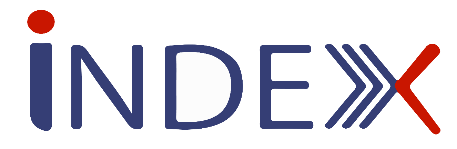 Кыргыская РеспубликаОсОО «Индекс Экспресс»г. Бишкекул.Турусбекова 124тел. +996558660090e-mail: indexpress66gmail.comсайт: index.kg№НаправленияДо 1 кгДо 5 кгДо 10 кгДо 15 кг15+1 кг1г. Ош25025030035010 сом2Кара-Суу25030035040010 сом3Озгон, Куршаб25030035040010 сом 4Кара-Кулжа25030035040010 сом5Араван25030035040010 сом6Фурхат25030035040010 сом 7Жапалак25030035040010 сом8Ноокат25030035040010 сом9Алай, Гульчо25030035040010 сом10Чон Алай, Дароот-Коргон30030035040010 сом11г. Джалал-Абад25025030035010 сом12Базар-Коргон25030035040010 сом13Сузак25030035040010 сом14Ноокен, Маасы25030035040010 сом15Кочкор-ата25030035040010 сом16Таш-Комур25030035040010 сом17Майлуу- Суу25030035040010 сом18Аксы, Кербен25030035040010 сом19Шамалды-Сай25030035040010 сом20Ала Бука25030035040010 сом21Токтогул30030035040010 сом22Кара-куль30030035040010 сом23г. Каракол25025030035010 сом24Чолпон-ата25030035040010 сом25Балыкчы25030035040010 сом26Бостери25030035040010 сом27Кара-Ой (Долинка)25030035040010 сом28Туп30030035040010 сом29Кызыл Суу30030035040010 сом 30Боконбаева30030035040010 сом31Джети-Огуз30030035040010 сом32Каджи-сай30030035040010 сом33Тон30030035040010 сом34Боомское ущелье30030035040010 сом35г. Баткен25030035040010 сом36Кызыл-кия25030035040010 сом 37Кадамжай25030035040010 сом38Сулукту30035040045010 сом39Исфана, Разаков30035040045010 сом40Айдаркен30035040045010 сом41Лейлек30035040045010 сом41г. Талас25025030035010 сом42Бакай-ата 25030035035010 сом43Манас, Покровка25030035035010 сом44Кызыл-Адыр, Кировка 25030035035010 сом45г. Нарын25025030035010 сом46Кочкор25030035040010 сом47Ат-Баши30030035040010 сом48Ак-Таала30030035040010 сом49г. Кара-Балта25025030035010 сом53Полтавка30030035040010 сом52Петропавловка30030035040010 сом50Новониколаевка30030035040010 сом51Сосновск.поворот30030035040010 сом54Алексеевка30030035040010 сом55Вознесеновка30030035040010 сом56Каинды (Чалдовар)30030035040010 сом57Сокулук25030035040010 сом58Гавриловка30030035040010 сом59Шопоков30030035040010 сом60Романовка30030035040010 сом61Александровка25030035040010 сом62Садовое25030035040010 сом63Беловодск25030035040010 сом64Кант25030035040010 сом65Люксембург30030035040010 сом65Новопакровка25030035035010 сом66Токмок25025030035010 сом67Ивановка35040045050010 сом68Кемин30030035040010 сом